ПОРТАЛ “ПРОЕКТОРИЯ”Интерактивная цифровая платформа для профориентации школьников, которая была запущена в ноябре 2016 года. Представляет собой онлайн-площадку для коммуникации, выбора профессии и работы над проектными задачами, игровую платформу с конкурсами, опросами и флешмобами, а также интернет-издание с уникальным информационно-образовательным контентом.Расписание открытых уроков «ПроеКТОрии» во втором полугодии 2019/2020 учебного года: 

30 января (тема урока – авиация) 
13 февраля 
27 февраля 
5 марта 
19 марта 
9 апреля 
23 апреля 

Темы следующих открытых уроков будут известны позже. Следите за обновлениями в группе и на портале «ПроеКТОриЯ». 

#проектория #открытыйурок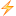 